КГУ «ОСШ с. Белгородское»(наименование организации образования)Краткосрочный план урока № 6РазделРаздел7.1А Визуальное искусство 7.1А Визуальное искусство 7.1А Визуальное искусство 7.1А Визуальное искусство 7.1А Визуальное искусство ФИО педагогаФИО педагогаШоляк Татьяна Александровна Шоляк Татьяна Александровна Шоляк Татьяна Александровна Шоляк Татьяна Александровна Шоляк Татьяна Александровна ДатаДатаКласс: 7Класс: 7Количество присутствующих: Количество присутствующих: отсутствующих:отсутствующих:отсутствующих:Тема урокаТема урокаПрактическая работа на основе исследований современных стилевых направлении в искусстве (в формате 2D или 3D) Практическая работа на основе исследований современных стилевых направлении в искусстве (в формате 2D или 3D) Практическая работа на основе исследований современных стилевых направлении в искусстве (в формате 2D или 3D) Практическая работа на основе исследований современных стилевых направлении в искусстве (в формате 2D или 3D) Практическая работа на основе исследований современных стилевых направлении в искусстве (в формате 2D или 3D) Цели обучения, которые достигаются на данном уроке (ссылка на учебную программу)Цели обучения, которые достигаются на данном уроке (ссылка на учебную программу) 7.1.6.4 Определять, выбирать и комбинировать  различные (современные) техники и художественные материалы  при создании  творческих работ7.1.6.2 Распознавать  ряд современных и нетрадиционных материалов и  определять,  как они  эффективно могут быть комбинированы, обработаны и использованы  для создания  творческих работ7.2.1.1Обоснованно определять,  выбирать и использовать визуальные элементы окружающего мира и  выразительные  средств  искусства для передачи более сложных  творческих идей и чувств 7.1.6.4 Определять, выбирать и комбинировать  различные (современные) техники и художественные материалы  при создании  творческих работ7.1.6.2 Распознавать  ряд современных и нетрадиционных материалов и  определять,  как они  эффективно могут быть комбинированы, обработаны и использованы  для создания  творческих работ7.2.1.1Обоснованно определять,  выбирать и использовать визуальные элементы окружающего мира и  выразительные  средств  искусства для передачи более сложных  творческих идей и чувств 7.1.6.4 Определять, выбирать и комбинировать  различные (современные) техники и художественные материалы  при создании  творческих работ7.1.6.2 Распознавать  ряд современных и нетрадиционных материалов и  определять,  как они  эффективно могут быть комбинированы, обработаны и использованы  для создания  творческих работ7.2.1.1Обоснованно определять,  выбирать и использовать визуальные элементы окружающего мира и  выразительные  средств  искусства для передачи более сложных  творческих идей и чувств 7.1.6.4 Определять, выбирать и комбинировать  различные (современные) техники и художественные материалы  при создании  творческих работ7.1.6.2 Распознавать  ряд современных и нетрадиционных материалов и  определять,  как они  эффективно могут быть комбинированы, обработаны и использованы  для создания  творческих работ7.2.1.1Обоснованно определять,  выбирать и использовать визуальные элементы окружающего мира и  выразительные  средств  искусства для передачи более сложных  творческих идей и чувств 7.1.6.4 Определять, выбирать и комбинировать  различные (современные) техники и художественные материалы  при создании  творческих работ7.1.6.2 Распознавать  ряд современных и нетрадиционных материалов и  определять,  как они  эффективно могут быть комбинированы, обработаны и использованы  для создания  творческих работ7.2.1.1Обоснованно определять,  выбирать и использовать визуальные элементы окружающего мира и  выразительные  средств  искусства для передачи более сложных  творческих идей и чувствЦель урокаЦель урокаучащиеся  смогут: - определить, выбрать и комбинировать  различные (современные) техники и художественные материалы  для создания своей  творческой работы- начнут выполнение творческой работы.-  анализировать  собственную творческую работу и работу другихучащиеся  смогут: - определить, выбрать и комбинировать  различные (современные) техники и художественные материалы  для создания своей  творческой работы- начнут выполнение творческой работы.-  анализировать  собственную творческую работу и работу другихучащиеся  смогут: - определить, выбрать и комбинировать  различные (современные) техники и художественные материалы  для создания своей  творческой работы- начнут выполнение творческой работы.-  анализировать  собственную творческую работу и работу другихучащиеся  смогут: - определить, выбрать и комбинировать  различные (современные) техники и художественные материалы  для создания своей  творческой работы- начнут выполнение творческой работы.-  анализировать  собственную творческую работу и работу другихучащиеся  смогут: - определить, выбрать и комбинировать  различные (современные) техники и художественные материалы  для создания своей  творческой работы- начнут выполнение творческой работы.-  анализировать  собственную творческую работу и работу другихХод  урока Ход  урока Ход  урока Ход  урока Ход  урока Ход  урока Ход  урока Этап урока/ ВремяДеятельность учителяДеятельность учителяДеятельность обучающихсяДеятельность обучающихсяОценивание РесурсыНачало урока3 минОрганизационный  момент, создание атмосферы в классе. Учитель приветствует учащихся, проверяет готовность учащихся к уроку. «Круг радости». Пожелание друг другу успешной работы на урокеЭтот урок является началом проектной работы, на последующих уроках учащиеся реализовывают идею эскиза в проектной деятельности. На предыдущих уроках учащиеся уже познакомились с современным искусством. Организационный  момент, создание атмосферы в классе. Учитель приветствует учащихся, проверяет готовность учащихся к уроку. «Круг радости». Пожелание друг другу успешной работы на урокеЭтот урок является началом проектной работы, на последующих уроках учащиеся реализовывают идею эскиза в проектной деятельности. На предыдущих уроках учащиеся уже познакомились с современным искусством. Готовы к урокуГотовы к урокуВзаимооценивание Прием «аплодисменты»Презентация Середина урока 10 мин 22 минПознакомьте учащихся с искусством «Бумагопластики».Познакомить с историей возникновения бумагопластики, самой бумаги.Остановиться подробно на видах бумагопластики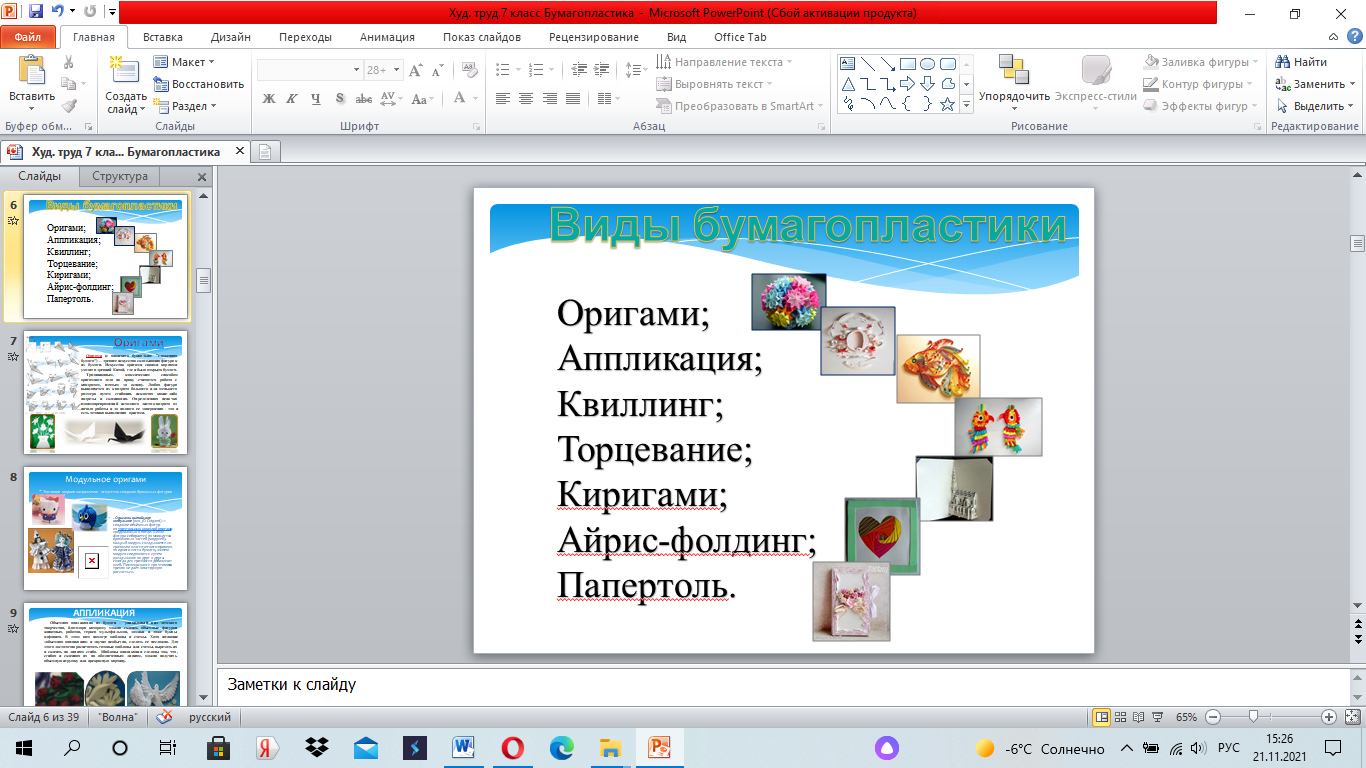 Итак, что же такое бумагопластика? Это искусство художественного моделирования из бумаги объемных композиций на плоскости и создания на основе моделей трехмерных бумажных скульптур.     Бумагопластка — это искусство художественного моделирования из бумаги.Сегодня бумагопластика один из самых популярных видов искусства.Одни идут по пути создания реальных художественных образов. Других привлекают сложные абстрактные фигуры. Ричард Суини (Richard Sweeney) - скульптор из Великобритании создает на первый взгляд простые геометрические фигуры: например, многократно повторяющуюся на большом листе бумаги пару кривых, фигурно изогнутых линий. Его работы, кажется, живут по строгим правилам геометрии, но…. фантазия художника превращает их нечто воздушное, фантастическое и среди бумажных волн вдруг появляется она, бегущая по волнам…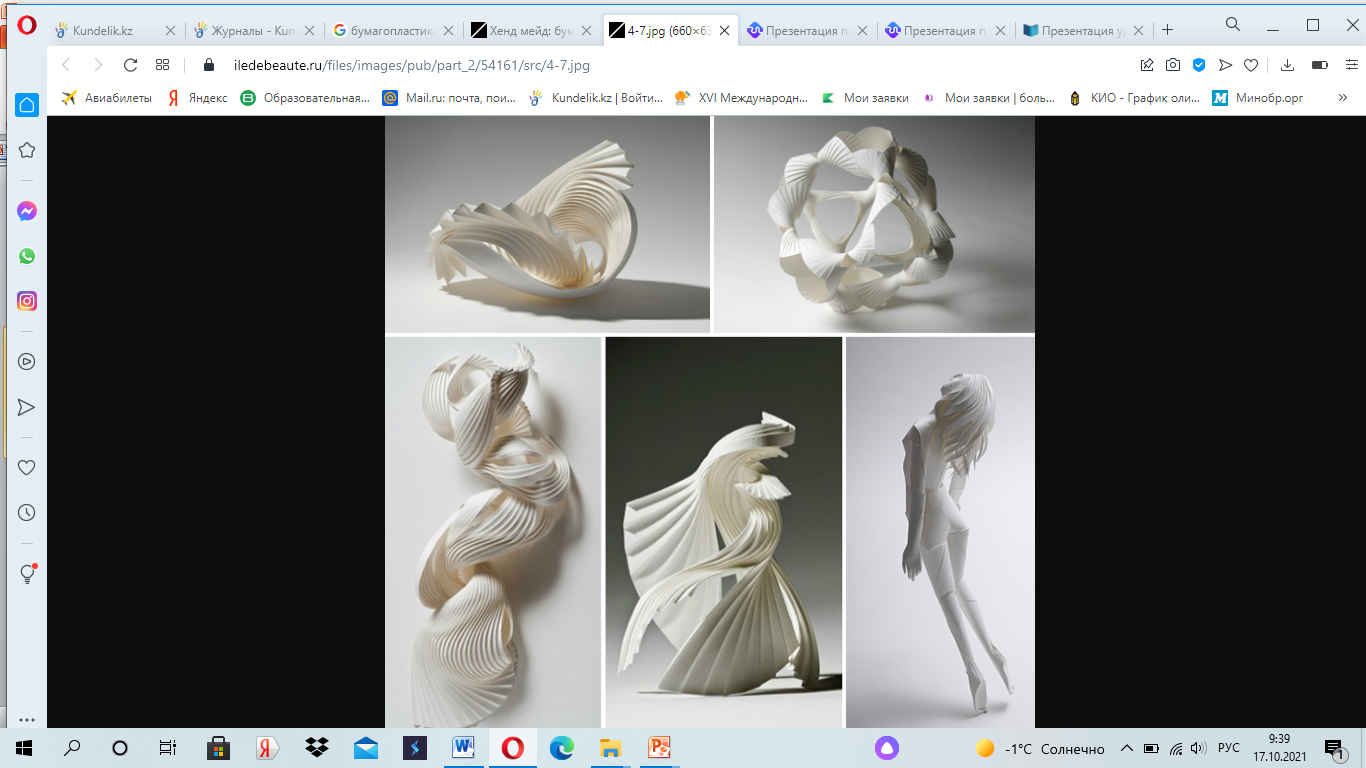 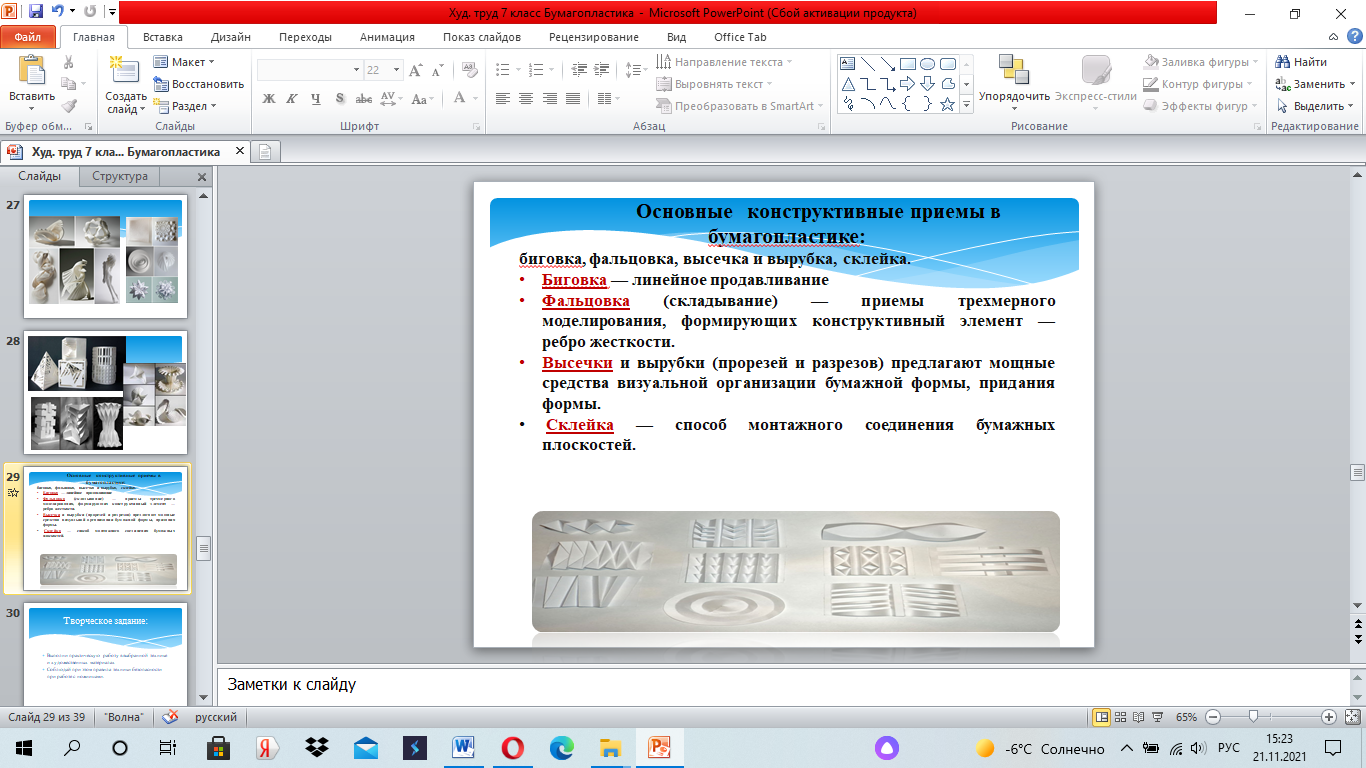 Творческое задание: Выполни практическую работу в выбранной технике и художественных материалах Соблюдай при этом правила техники безопасности при работе с ножницами.Ознакомить  учащихся с правилами составления композиции и последовательностью выполнения  практической работы с помощью презентации на примере панно «Ромашки» белое на белом.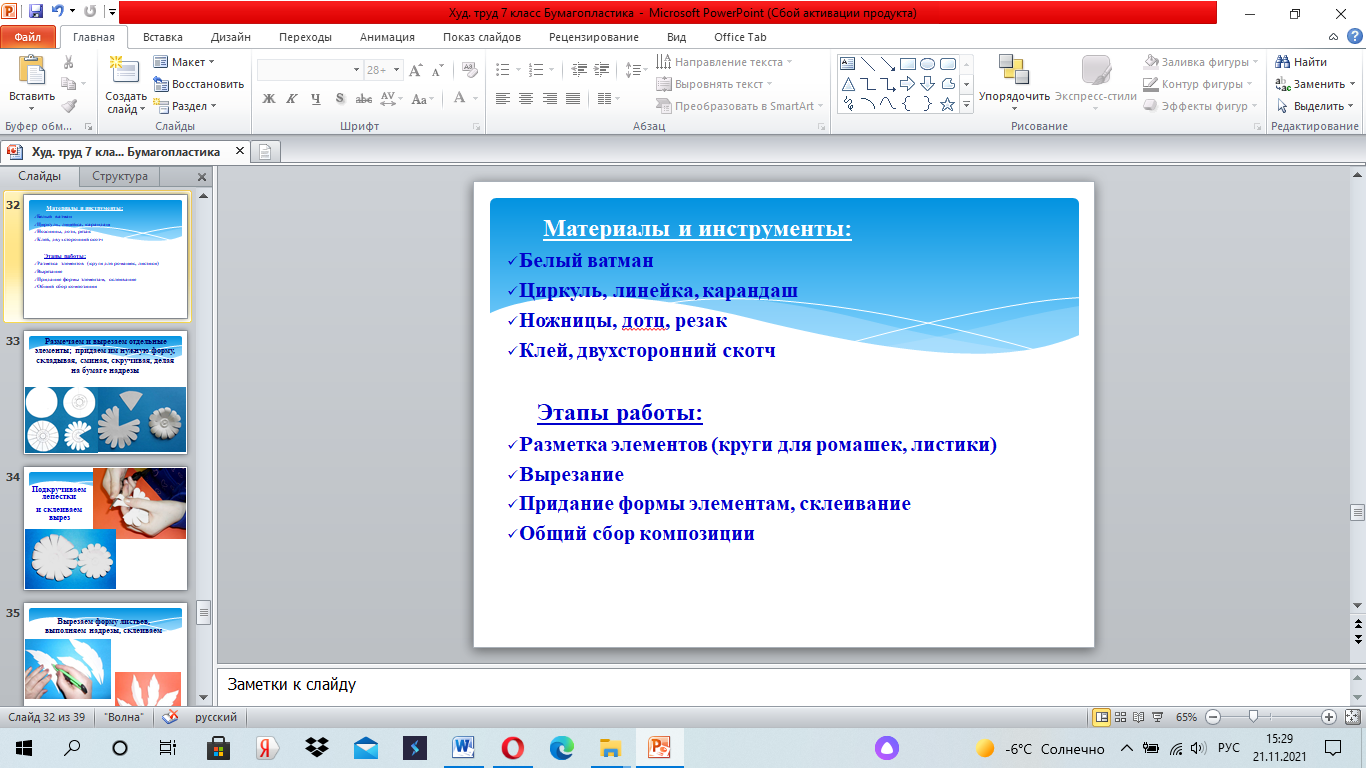 Демонстрация работ 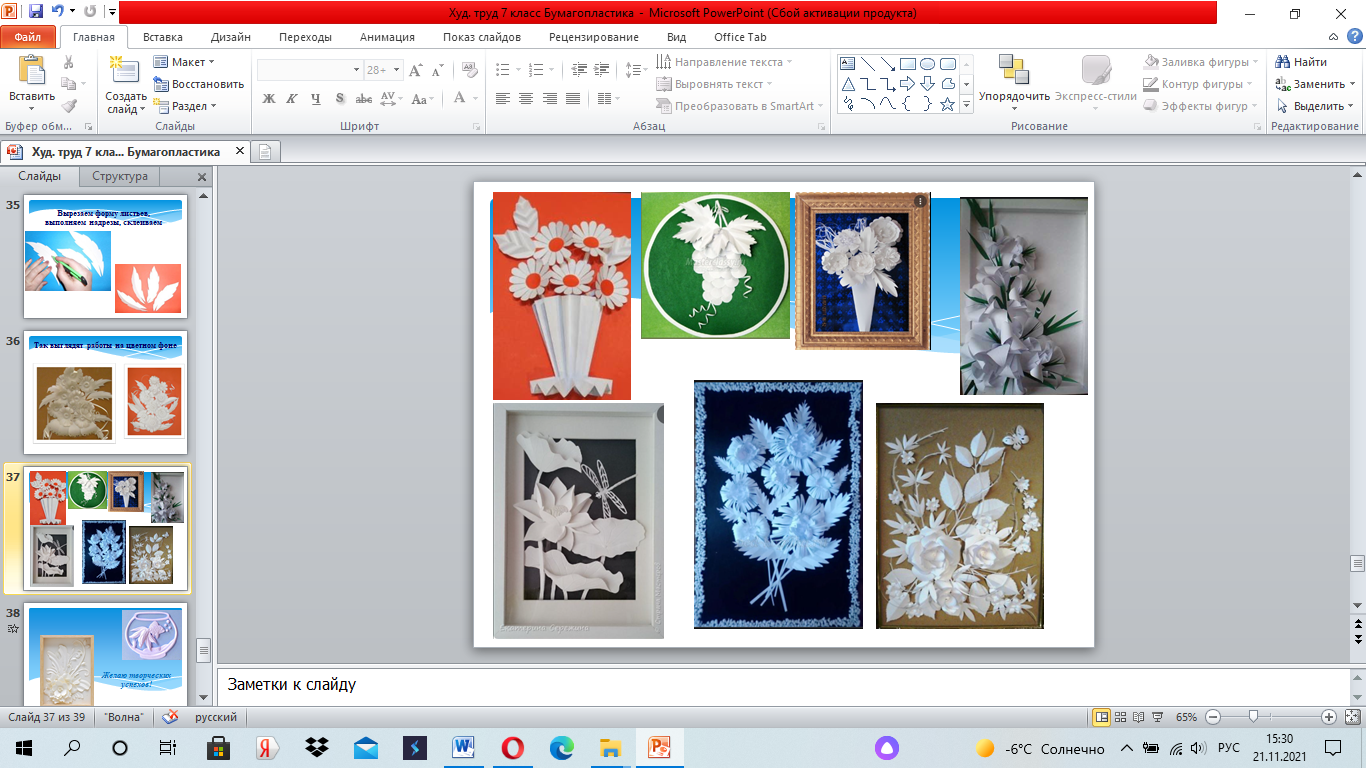 Индивидуальная работа Учащиеся выполняют детали объемной аппликации по шаблонам и выполняют несложные упражнения по составлению композиций.Учитель демонстрирует изготовление композиции.Выполнение  творческой работы учащимися.  В качестве дифференциации вы можете предложить работу в парах для тех учащихся которые затрудняются в выполнении работы. В процессе работы учитель наблюдает за работой учащихся, длянекоторых необходима поддержка. Познакомьте учащихся с искусством «Бумагопластики».Познакомить с историей возникновения бумагопластики, самой бумаги.Остановиться подробно на видах бумагопластикиИтак, что же такое бумагопластика? Это искусство художественного моделирования из бумаги объемных композиций на плоскости и создания на основе моделей трехмерных бумажных скульптур.     Бумагопластка — это искусство художественного моделирования из бумаги.Сегодня бумагопластика один из самых популярных видов искусства.Одни идут по пути создания реальных художественных образов. Других привлекают сложные абстрактные фигуры. Ричард Суини (Richard Sweeney) - скульптор из Великобритании создает на первый взгляд простые геометрические фигуры: например, многократно повторяющуюся на большом листе бумаги пару кривых, фигурно изогнутых линий. Его работы, кажется, живут по строгим правилам геометрии, но…. фантазия художника превращает их нечто воздушное, фантастическое и среди бумажных волн вдруг появляется она, бегущая по волнам…Творческое задание: Выполни практическую работу в выбранной технике и художественных материалах Соблюдай при этом правила техники безопасности при работе с ножницами.Ознакомить  учащихся с правилами составления композиции и последовательностью выполнения  практической работы с помощью презентации на примере панно «Ромашки» белое на белом.Демонстрация работ Индивидуальная работа Учащиеся выполняют детали объемной аппликации по шаблонам и выполняют несложные упражнения по составлению композиций.Учитель демонстрирует изготовление композиции.Выполнение  творческой работы учащимися.  В качестве дифференциации вы можете предложить работу в парах для тех учащихся которые затрудняются в выполнении работы. В процессе работы учитель наблюдает за работой учащихся, длянекоторых необходима поддержка. Смотрят слайды презентации, участвуют в беседе по теме.Повторяют ПТБ при работе с ножницамиВыполняют задание Знакомятся с работами в технике объемная аппликация из бумаги.Учащиеся выбирают трафареты,  выполняют несколько вариантов эскизов, для последующего выбора.Смотрят слайды презентации, участвуют в беседе по теме.Повторяют ПТБ при работе с ножницамиВыполняют задание Знакомятся с работами в технике объемная аппликация из бумаги.Учащиеся выбирают трафареты,  выполняют несколько вариантов эскизов, для последующего выбора.ФОФОФОСамооцени-ваниеПрезентация Презентация Презентация Презентация Презентация Презентация Образец учителяЗавершение урока5 минВ конце урока выставка и обсуждение  с учащимися. Учащиеся демонстрируют свой эскизы, работы и рассказывают что еще необходимо сделать.   Рефлексия Что необходимо принести на следующий урок для реализации вашей идеи?Учащиеся прописывают материалы которые необходимы для практической деятельности.В конце урока выставка и обсуждение  с учащимися. Учащиеся демонстрируют свой эскизы, работы и рассказывают что еще необходимо сделать.   Рефлексия Что необходимо принести на следующий урок для реализации вашей идеи?Учащиеся прописывают материалы которые необходимы для практической деятельности.Учащиеся показывают свою работу,  индивидуально оценивают друг друга, выявляют наиболее удачный вариант.Учащиеся показывают свою работу,  индивидуально оценивают друг друга, выявляют наиболее удачный вариант.ВЗОПохвала учителяРаботы учащихся (начатые)